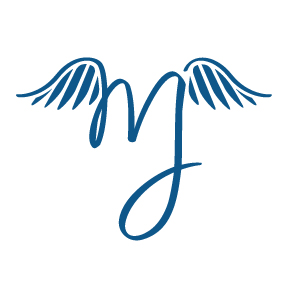 Mason James FoundationDedicated to helping those who have experienced the unimaginable tragedy of unexpectedly losing a child; to support them and to help ease the financial burden during the grieving process.3RD Annual Golf TournamentMarch 23, 2019$100/per person ($400/ per foursome).  Cost includes unlimited range balls starting at 8am, coffee and pastries by Atlanta Bread Company and lunch by Nineteen Restaurant & Bar.  Shot Gun start at 9am, lunch, awards and raffle drawings after tournament.Full details and instant updates visit www.masonjamesfoundation.orgOr just find us on Facebook!Search: Mason James FoundationFoundation contact: Katie Thorpe 910-550-5843masonjamesfoundation@gmail.comIn association with the SUDC FoundationCONTACT USTODAY!Help a grieving family in our community!       $1,000’s in Raffle giveaways120 player maxOlde Pointwww.oldepointgolf.comMarch 23, 2019